Which of the following substances can exist in an optically active form?1,3-dibromopropaneethyl cyclohexane3-ethylpentaneLocate with an asterisk the chiral centers in the following structures.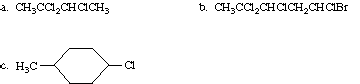 Tell whether the following structures are identical or enantiomers.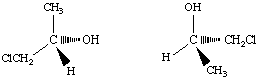 Draw a structural formula for an optically active compound with a molecular formula:C4H9BrC5H9BrDraw the formula of an unsaturated chloride, C4H7Cl, that can showno cis-trans isomerism but optical activitycis-trans isomerism but no optical activityneither cis-trans isomerism nor optical activityPlace the members of the following groups in order of decreasing priority according to the R-S convention.Assume that the four groups in each part of problem 6 are attached to one carbon atom. Draw a three-dimensional formula for the R configuration of the molecule.Tell whether the chiral centers marked with an asterisk in the following structures have the R or the S configuration: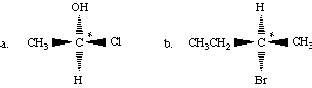 Name the following compounds, using the E-Z notation.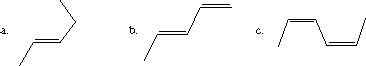 How many stereoisomers are possible for each of the following structures? Draw them, and name each by the R-S and E-Z conventions.4-methyl-2,5-heptadiene1,2,5-trichloro-3-hexeneWhat is the configuration, R or S, at each chiral center in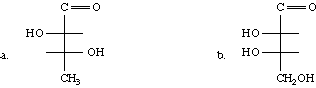 Draw the two possible diastereomeric products in this reaction, and assign R or S designations to all the chiral centers. (Use Fischer projections to show products.)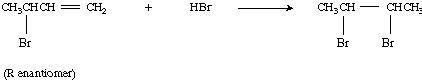 a.HClBrCH3b.OHCH3CH2ClCH3CH2c.CH3CH2CH3ClC6H5